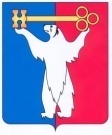 АДМИНИСТРАЦИЯ ГОРОДА НОРИЛЬСКАКРАСНОЯРСКОГО КРАЯПОСТАНОВЛЕНИЕ22.04.2020	    г. Норильск	         № 173О внесении изменений в постановление Администрации города Норильска 
от 07.11.2014 № 619В целях урегулирования отдельных вопросов, связанных с осуществлением контроля за деятельностью муниципальных казенный учреждений муниципального образования город Норильск, ПОСТАНОВЛЯЮ: Внести в Правила осуществления ведомственного контроля в сфере закупок товаров, работ, услуг для обеспечения муниципальных нужд и нужд бюджетных учреждений муниципального образования город Норильск, утвержденные Постановлением Администрации города Норильска от 07.11.2014 № 619 
(далее – Правила), следующие изменения:Одиннадцатый абзац пункта 2 Правил изложить в новой редакции:«- в лице Управления экономики Администрации города Норильска – 
в отношении МКУ «Управление муниципальных закупок», МАУ «Центр развития туризма»;».Дополнить пункт 2 Правил четырнадцатым и пятнадцатым абзацами следующего содержания:«- в лице Управления имущества Администрации города Норильска – 
в отношении МКУ «Управление потребительского рынка и услуг»; - в лице заместителя Главы города Норильска по социальной политике – 
в отношении МКУ «Управление социальной политики».».1.3. Пункт 5 Правил изложить в новой редакции:«5. Ведомственный контроль осуществляется руководителем органа ведомственного контроля (лицами, структурными подразделениями Администрации города Норильска, осуществляющими функции органа ведомственного контроля, согласно пункту 2 Правил) при согласовании предоставленных ему соответствующими заказчиками документации о закупке и проектов контрактов в соответствии 
с Порядком осуществления закупок для муниципальных нужд и нужд бюджетных учреждений муниципального образования город Норильск, утвержденным постановлением Администрации города Норильска от 26.05.2016 № 300.». 2. Директору МКУ «Управление муниципальных закупок» подготовить 
и предоставить мне на подпись проект постановления Администрации города Норильска о внесении изменений в постановление Администрации города Норильска от 26.05.2016 № 300 с учетом изменений пункта 5 Правил, внесенных пунктом 1.3 настоящего постановления, – в срок не позднее одного месяца со дня издания настоящего постановления.3.	Начальнику Управления по персоналу Администрации города Норильска:3.1.	Обеспечить ознакомление с настоящим постановлением заместителя Главы города Норильска по социальной политике, начальников Управления экономики Администрации города Норильска, Управления имущества Администрации города Норильска в порядке и сроки, предусмотренные Регламентом Администрации города Норильска;3.2.	Обеспечить ознакомление руководителей муниципальных учреждений муниципального образования город Норильск, поименованных в настоящем постановлении, с настоящим постановлением под роспись не позднее семи рабочих дней со дня вступления в силу настоящего постановления, а в случаях временного отсутствия (нахождения в отпуске, служебной командировке, временной нетрудоспособности и др.) – в течение трех рабочих дней после выхода их на работу.3.3.	Приобщить копии листов ознакомления руководителей, указанных 
в подпункте 3.2 настоящего постановления, к материалам их личных дел.4.	Опубликовать настоящее постановление в газете «Заполярная правда» 
и разместить его на официальном сайте муниципального образования город Норильск.Глава города Норильска	   Р.В. Ахметчин